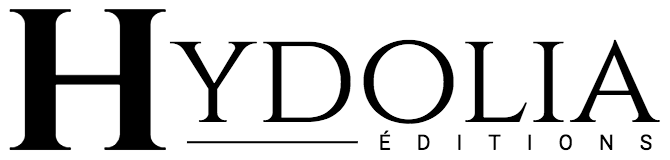 FORMULAIRE DE RÉTRACTATIONLe présent formulaire doit être complété et renvoyé uniquement si le Client se rétracte de la commande passée sur le site https://gaetan-noel.fr sauf exclusion ou limites à l’exercice du droit de rétractation suivant les Conditions Générales de Vente applicables (lire https://gaetan-noel.fr/cgv).---À l’attention de la société : Les Éditions Hydolia (Gaëtan Noël), Appartement 17, Résidence Chantilly, 63 rue de la Croix de Grès, 62223 STE-CATHERINE, France, je notifie par la présente, la rétractation du contrat portant sur la commandée prestation de services ci-dessous :Commande du ...... /...... /...... (date)Numéro de la commande : ……………………………................…..…………………………………………………………………Nom du client : ….………………………………………………..………………………………………………………………………………Adresse du client : …………………………………………………………………………..………………………………………………………………………………..…………………………………………………………………………..………………………………………………………………………………..…………………………………………………………………………..………………………………………………………………………………..Signature du client